ГЕРБ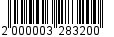 МУНИЦИПАЛЬНОЕ ОБРАЗОВАНИЕ«ВСЕВОЛОЖСКИЙ МУНИЦИПАЛЬНЫЙ РАЙОН»ЛЕНИНГРАДСКОЙ ОБЛАСТИАДМИНИСТРАЦИЯПОСТАНОВЛЕНИЕ__________________                      					                      №______________г. ВсеволожскО формировании составаОбщественной палаты Всеволожскогомуниципального районаВ соответствии с Федеральным законом от 21.07.2014 года № 212-ФЗ «Об основах общественного контроля в Российской Федерации» и в связи 
с истечением 17.03.2017 года срока полномочий членов Общественной палаты Всеволожского муниципального района Ленинградской области, созданной решением совета депутатов МО «Всеволожский муниципальный район» от 18 декабря 2014 года № 47«О создании Общественной палаты Всеволожского муниципального района» администрация муниципального образования «Всеволожский муниципальный район» Ленинградской области п о с т а н о в л я е т:Объявить о предстоящем формировании состава Общественной палаты Всеволожского муниципального района.Установить срок для приема документов от кандидатов в члены Общественной палаты (общественных объединений, иных некоммерческих организаций, а также от граждан, заявивших о самовыдвижении) с 26декабря 2016 года по 03 февраля 2017 года включительно. Назначить структурным подразделением администрации МО «Всеволожский муниципальный район» Ленинградской области, ответственным за формирование состава и обеспечение деятельности Общественной палаты Всеволожского муниципального района, отдел по организационной работе 
и взаимодействию с органами государственной власти и местного самоуправления администрации МО «Всеволожский муниципальный район» Ленинградской области.Отделу по организационной работе и взаимодействию с органами государственной власти и местного самоуправления администрации МО «Всеволожский муниципальный район» (Илавской И.Б.): Подготовить и опубликовать в газете «Всеволожские вести» и на официальном сайте муниципального образования «Всеволожский муниципальный район» Ленинградской области в сети «Интернет» объявление о приеме документов от кандидатов в члены Общественной палаты. Организовать прием и рассмотрение документов, представленных кандидатами в члены Общественной палаты. В срок до 10 февраля 2017 года представить окончательный список кандидатов в члены Общественной палаты Всеволожского муниципального района.Опубликовать настоящее постановление в газете «Всеволожские вести» и разместить на официальном сайте муниципального образования «Всеволожский муниципальный район» Ленинградской области в сети «Интернет». Постановление вступает в силу с даты официального опубликования.Контроль за исполнением постановления возложить на заместителя главы администрации по общим вопросам Пирюткова С.А.Глава администрации							    А.А. Низовский